Бытовой райдер 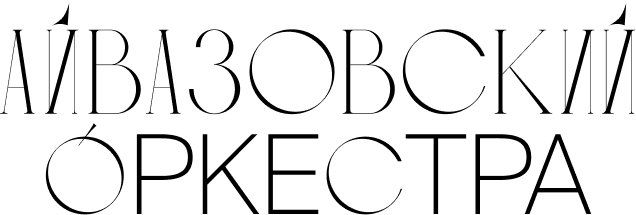 Полный составСостав группы 9 человек (2 солиста, 2 духовых инструмента, 5 инструменталистов, звукорежиссер).Директор коллектива – Алексей Выборов, тел. +7 (913) 8055465 Минимальные бытовые требования Айвазовский Оркестра, необходимые для комфортного нахождения на площадке мероприятия коллектива, а значит – идеального выступления. Заказчику требуется:1. Обеспечить парковку автотранспорта группы в непосредственной близости от места проведения концерта. (номера авто высылаются по запросу)2. Подготовить отдельную гримерную комнату с возможностью комфортного размещения и переодевания 9 человек (состав коллектива и звукорежиссер), запирающуюся на ключ. В гримерке должны находиться стол, 8-10 стульев, зеркало, вешалки для костюмов, освещение. Розетки должны быть действующими, в комнате должно быть тепло (не менее 20 градусов). В непосредственной доступности должна находиться уборная.3. Обеспечить наличие утюга и возможности погладить концертные костюмы4. Организовать участникам коллектива горячее питание из расчета на 9 человек. (приветствуется мясо, рыба, птица с гарниром. фастфуд, суши, пицца и китайская лапша — не являются горячим блюдом). В случае нахождения коллектива на площадке более 12 часов – организовать питание дважды.5. Во время настройки (soundcheck): обеспечить чай, кофе в неограниченном количестве.6. При гастролях на расстояние более 400 км от Новосибирска требуется обеспечить состав местом для проживания согласно количеству участников коллектива.Заказчик обеспечивает за свой счет питание творческого коллектива, участвующего в проведении мероприятия. Бытовой райдер Базовый состав (5 человек) + звукорежиссерСостав группы 6 человек (1 солист, 4  инструменталиста, звукорежиссер).Директор коллектива – Алексей Выборов, тел. +7 (913) 8055465 Минимальные бытовые требования Айвазовский Оркестра, необходимые для комфортного нахождения на площадке мероприятия коллектива, а значит – идеального выступления. Заказчику требуется:1. Обеспечить парковку автотранспорта группы в непосредственной близости от места проведения концерта. (номера авто высылаются по запросу)2. Подготовить отдельную гримерную комнату с возможностью комфортного размещения и переодевания 6 человек (состав коллектива и звукорежиссер), запирающуюся на ключ. В гримерке должны находиться стол, 6-7 стульев, зеркало, вешалки для костюмов, освещение. Розетки должны быть действующими, в комнате должно быть тепло (не менее 20 градусов). В непосредственной доступности должна находиться уборная.3. Обеспечить наличие утюга и возможности погладить концертные костюмы4. Организовать участникам коллектива горячее питание из расчета на 6 человек. (приветствуется мясо, рыба, птица с гарниром. фастфуд, суши, пицца и китайская лапша — не являются горячим блюдом). В случае нахождения коллектива на площадке более 12 часов – организовать питание дважды.5. Во время настройки (soundcheck): обеспечить чай, кофе в неограниченном количестве.6. При гастролях на расстояние более 400 км от Новосибирска требуется обеспечить состав местом для проживания согласно количеству участников коллектива.Заказчик обеспечивает за свой счет питание творческого коллектива, участвующего в проведении мероприятия. 